Application for Erasmus+ Staff MobilityTable 1: ERASMUS+ Travel Grants 2023/2024Distance calculator: https://erasmus-plus.ec.europa.eu/de/node/2626 Nota bene: the “travel distance” represents the distance between the place of origin and the destination, whereas the “amount” covers the contribution to the travel both to and from the destination. The one-time Green travel top-up grant applies to the use of the following means of main transportation from Salzburg or Nuremberg to destination or venue: bus, train (applies only for 2nd class), or carpool (when two or more persons are traveling to the same destination for the purpose of staff mobility).Table 2: ERASMUS+ Subsistence Grants 2023/2024Applicable for subsistence costs (accommodation including breakfast), food, and use of local public transportation in the venue.Nota bene: Mobility in/to Austria is not eligible for funding.Sample calculation of subsistence grant:Euro 128,00 Maximum subsistence grant per day in Italy (based on Erasmus+ subsidy grant) Euro 35,80 Travel allowance per day in Italy (based on WKO daily travel allowance)=    	Euro 92,20 Maximum grant for hotel accommodation and local public transportationTable 3: Recording of mobility in the time recording system (Zeitsystem)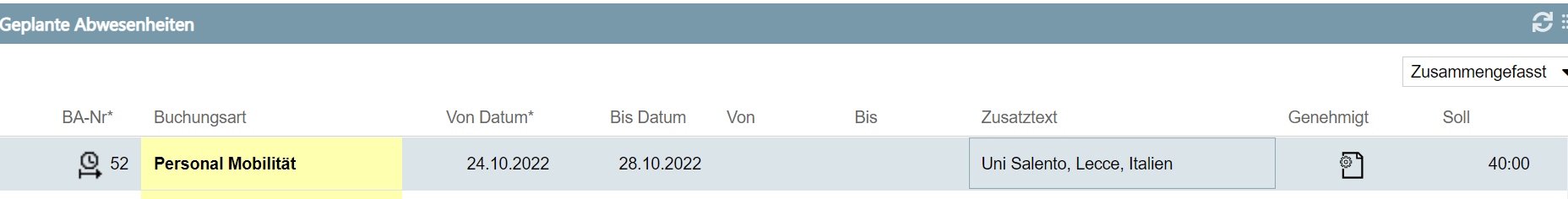 Attachment: Curriculum Vitae (only for first-time applicants)	ApplicantApplicantApplicantApplicantApplicantApplicantApplicantApplicantApplicantApplicantApplicantApplicantLast name:Last name:First name:First name:First name:Social Security No.:Social Security No.:Academic Degree:Academic Degree:Academic Degree:Sex:Sex:  Female  Female  Male  Male  Male  Male  Male  Male  Diverse  DiverseSex:Sex:  do not want to provide information  do not want to provide information  do not want to provide information  do not want to provide information  do not want to provide information  do not want to provide information  do not want to provide information  do not want to provide information  do not want to provide information  do not want to provide informationNationality:Nationality:Date of birthDate of birthAddress of main residence:Address of main residence:Organisational unit: Organisational unit: Faculty/Institute: Faculty/Institute: Date of employment in the PMU:      Date of employment in the PMU:      Date of employment in the PMU:      Date of employment in the PMU:      Date of employment in the PMU:      Date of employment in the PMU:      Date of employment in the PMU:      Date of employment in the PMU:      Date of employment in the PMU:      Date of employment in the PMU:      Date of employment in the PMU:      Date of employment in the PMU:      Working hours:Working hours:Working hours:      full time      full time      full time      full time      full time      part time      part time      part time      part timeReceiving institutionReceiving institutionReceiving institutionReceiving institutionReceiving institutionReceiving institutionReceiving institutionReceiving institutionReceiving institutionReceiving institutionReceiving institutionReceiving institutionName (official name in the national language):Name (official name in the national language):Name (official name in the national language):Name (official name in the national language):Name (official name in the national language):Adress:Adress:Adress:Adress:Adress:Country:Country:Country:Country:Country:  Partner Country  Partner Country  Partner Country  Partner Country  Partner Country  Partner Country  Programme CountryErasmus Code:Erasmus Code:Erasmus Code:Erasmus Code:Erasmus Code:Type of mobility:Type of mobility:Type of mobility:Type of mobility:Type of mobility:  Training   Training   Training   Training   Training   Training   TeachingIf training, please specify:(Job shadowing schemes, study visit, workshop, language training,…)If training, please specify:(Job shadowing schemes, study visit, workshop, language training,…)If training, please specify:(Job shadowing schemes, study visit, workshop, language training,…)If training, please specify:(Job shadowing schemes, study visit, workshop, language training,…)If training, please specify:(Job shadowing schemes, study visit, workshop, language training,…)Department where the mobility is carried out:Department where the mobility is carried out:Department where the mobility is carried out:Department where the mobility is carried out:Department where the mobility is carried out:Contact person (name, position):Contact person (name, position):Contact person (name, position):Contact person (name, position):Contact person (name, position):Travel costs (EUR):Travel costs (EUR):Travel costs (EUR):Travel costs (EUR):Travel costs (EUR):Means of travel:Means of travel:Means of travel:Means of travel:Means of travel:      Air       Bus       Train       Carpool      Air       Bus       Train       Carpool      Air       Bus       Train       Carpool      Air       Bus       Train       Carpool      Air       Bus       Train       Carpool      Air       Bus       Train       Carpool      Air       Bus       Train       CarpoolAccommodation costs (EUR):Accommodation costs (EUR):Accommodation costs (EUR):Accommodation costs (EUR):Accommodation costs (EUR):Travel days:Travel days:Travel days:Travel days:Travel days:Start:      (place of origin to destination)Start:      (place of origin to destination)Start:      (place of origin to destination)Start:      (place of origin to destination)Start:      (place of origin to destination)Start:      (place of origin to destination)Start:      (place of origin to destination)Duration of stay:Start:      (first working day)Start:      (first working day)Start:      (first working day)Start:      (first working day)Start:      (first working day)Start:      (first working day)Return:      (destination to place of origin)Return:      (destination to place of origin)Return:      (destination to place of origin)Return:      (destination to place of origin)Return:      (destination to place of origin)Important information:The Erasmus+ grant consists of travel and subsistence grants determined by the European Commission. Please use the Erasmus+ grant tables below to estimate the maximum amount that you can receive for the duration of your mobility. Please take into account the most recent PMU travel guidelines (see the document Policy Dienstreisen, Einladungen/ Kontaktpflege) when planning the mobility, especially as regards the means of travel and accommodation. The subsistence grant includes the costs for accommodation, and the daily travel allowance as per the regulations of the Austrian Chamber of Commerce (WKO). Please refer to table 2 and to the document “WKO Auslandskostensätze” found in Sharepoint > Rechnungswesen > Reisekosten. See sample calculation below.Applicants are not entitled to any excess amounts. The final grant will be paid based on the real costs incurred and declared in the travel expense report (see the provisions under Article 3.4 option 2 in the Grant Agreement). Prior to the mobility, an individual financing agreement must be made between the applicant and the responsible department/institute/study programme to clarify how extra costs (or costs above the approved grant amount) will be settled.At least four weeks prior to your departure, you must record your mobility in the time reporting system Zeiterfassung > Antrag auf Abwesenheit > Personalmobilität. In the box “Zusatztext”, you must indicate the name, place and country of the receiving institution. See table 3 below.Prior to your departure, you must request the form “Entsendungsbescheinigung” from the Human Resource Department. You are required to carry this form with you for the whole duration of your mobility.    A travel expense report must be submitted to the Accounting Department immediately after the mobility. Please observe the applicable PMU guidelines. Only original receipts will be accepted. The final amount for reimbursement will be calculated on the basis of the actual costs incurred. Only travel and subsistence expenses directly related to the mobility can be reimbursed. To claim for reimbursement, please request the reimbursement form from the International Office. Hotel and travel expenses must be listed under the category "Barauslagen." Under the category “Diäten,” please write the details of your travels (arrival and departure), daily working hours during the mobility, and the applicable travel allowance as per the document WKO Auslandskostensätze (see point 3 above). Expenses for food are already covered by the WKO travel allowance. Hence, food expenses cannot be claimed and included under the category “Barauslagen.”Any meal paid for by external parties (e.g. the receiving institution) must be deducted from the daily travel allowance (see instructions in the reimbursement form).Double financing is prohibited. This means that, if a mobility is being funded and carried out in the framework of an EU-funded project, the same mobility cannot be funded through Erasmus+Travel distancesStandard travel – AmountGreen travel top-upBetween 0 and 99 KM23 EUR per participantBetween 100 and 499 KM180 EUR per participant210 EUR per participantBetween 500 and 1999 KM275 EUR per participant320 EUR per participantBetween 2000 and 2999 KM360 EUR per participant410 EUR per participantBetween 3000 and 3999 KM530 EUR per participant610 EUR per participantBetween 4000 and 7999 KM820 EUR per participant8000 KM or more1500 EUR per participantReceiving CountryAmount per DayDenmark, Finland, Ireland, Iceland, Liechtenstein, Luxembourg, Norway, Sweden144 EURBelgium, Cyprus, France, Germany, Greece, Italy, Malta, Netherlands, Portugal, Spain128 EURBulgaria, Estonia, Croatia, Latvia, Lithuania,Northern Macedonia, Poland, Romania, Serbia, Slovakia, Slovenia, Czech Republic, Turkey, Hungary112 EURFinancing agreement for extra costs of the mobilityExtra costs are costs that are above the approved Erasmus+ grant amount will be covered by the applicant. will be covered by the responsible department/ institute/ study programme ( KST:        ).Further details of the agreement:………………………………………………………………………………………………………………………………………………………………………………………………………………………………………………………………………………………………………………………………………………………………………………………I understand the additional conditions and agree. With my signature I confirm the correctness and completeness of all information and agree that in case of approval the content and duration of the stay will be made public in the PMU Website.I support the application and agree to the additional conditions.............................................................................Applicant’s signature      ,      
Place, Date................................................................................Name and Signature of Head of Department      ,      
Place, Date